ОТВЕТЫВAМ&1302	ГЕОГРАФИЯ:  30  ТРЕНИРОВОЧНЫХ   ВАРИАНТОВ  ЭКЗАNЕНАЦИОННЫХ РАБОТ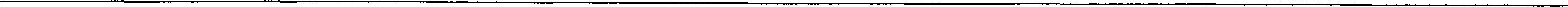 ОТВЕТЫ303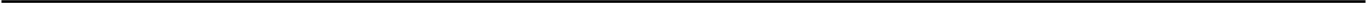 304	ГЕОГРАФИЯ:  30 ТРЕНИРОВОЧНЫХ  ВАРИАНТОВ  ЭКЗАІЧЕНАЦИОННЫХ РАБОТ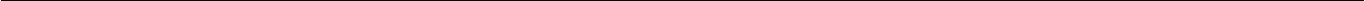 Вариант  №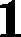 23456Т89101112Вариант 1Австралия12341321232131342Вариант 2Индия12312313211324231Вариант 3Китай32144132312311442Вариант 4Австралии21334143213211241Вариант 5Танзания23144441321321242Вариант 6Китай23132421321233232Вариант 7Китай23142131321234231Вариант 8США21311212311232333Вариант 9США31242122311234123Вариант 10Мексика23131441233214221Вариант 11Пepy32111334321234121Вариант 12Аргентина32133421231234432Вариант 13Аргентина32133333212311213Вариант 14Бразилия12324113212311143Вариант 15Бразилия12313421233214112Вариант 16Бразилия23144133211324222Вариант 17Томскаяобласть13242311233121212Вариант 18Камчатскийкрай23134113211323424Вариант 19Магаданскаяобласть21332241231233422Вариант 20РеспубликаСаха(Якутия)13243433212134312Вариант 21РеспубликаСаха(Якутия)31212412143124242Вариант 22Иркутскаяобласть31244123211232433Вариант 23Иркутскаяобласть12313143211321313Вариант 24Иркутская область12331411232312132Вариант 25Красноярский край12343422313123134Вариант2бКрасноярский край13224441231232313Вариант 27Тюменская область32144243212312222Вариант 28Омская область12322433213124213Вариант 29Свердловская область32131131231233223Вариант 30Республика Коми31232114323122242Вариант N.•131415161718192021222324Вариант 132432ВАБ432241145121990БАВВариант 232243БАВ241312245100,3БАВВариант 313242ВБА243312236131,4ВБАВариант 442111ВБА143134235115,9БАВВариант 512443АБВ3123211341630,6ВБАВариант 624142ВБА2414211361712,2ВАБВариапт 714141АБВ13243123519— 6,6АВБВариант 821243АБВ134321146115,9БАВВариант 923222ВАБ1432412451367БВАВариант 1033331ВБА1243211351430АБВВариант 11441423213243421342130АВБВариант 12213121231232412358—1,3БАВВариант 1343444АБВ123431245121, 1АБВВариант 14343223123242412361234ВБАВариант 15314231231234121451427ВБАВариант 16333413214134121341032БАВВариапт 1723131ВБА24331414618—9, 1ВБАВариант 1831221АБВ2431241352016БВАВариант 1931122БВА1344131351333БВАВариант 2041131АБВ43224135680, 7ВАБВариант 2134334ВБА1232411461310,3АБВВариант 2243121231321342123115,6ВАБВариант 2311224231421412346156,6ВБАВариант 2432221ВБА124341346133,9БВАВариант 2511331БВА123124123142,4БВАВариант 2611143ВБА13214323520—7АБВВариант  2 732332БВА123143136171,3БВАВариант283214212313431434612—1, 7БВАВариант 291243212324341314619—1,8ВАБВариант 3022134ВБА143234145105,6БВАВариант N.•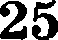 2627Вариант 1БАВАргентинаСмоленскаяВариант 2БАВШвейцарииАстраханскаяВариант 3БВАЕгипетКраснодарскийВариант 4БВААлжирАлтайскииВариант 5ВБАВатиканМарий ЭлВариант 6ВБАВенесуэлаРостовскаяВариант 7ВБАМексикаКарелияВариант 8АБВМонголияПермскийВариант 9ВБАТунисДагестанВариант 10ВБАВеликобрита нияКомиВариант 11ВБАМексикаКраснодарскийВариант 12ВБАНорвегияРостовскаяВариант 13АБВКанадаОренбургскаяВариант 14ВБАИспанияЧелябинскаяВариант 15БВАНигерияКраснодарскийВариант 16АВБДанияКомиВариант 17BAfiФранцияКраснодарскииВариант 18ВАБТаиландЧелябинскаяВариант 19ВБАНорвегияБурятияВариант 20АВБКанадаНижегородскаяВариант 21ВАБПакистанМурманскаяВариант 22ВАБИндонезияСвердловскаяВариант 23ВБАНорвегияАрхангельскаяВариант 24ВАБАвстралииБелгородскаяВариант 25BAfiСШАВологодскаяВариант2бВАББразилияЧувашскаяВариант 27ВБАИндонезияКомиВариант 28АБВНорвегияЯмало-Немец кийВариант 29ВБАКанадаСтавропольскийВариантЗ0АВБИндонезияАмурскаяВариант №2829Вариант 115045Вариант 29030Вариант 348075Вариант 425090Вариант 547032Вариантб21090ВариантТ780213Вариант810045Вариант 9190; 200; 210313; 314; 315; 31 6; 317Вариант 1024041Вариант 1131098Вариант 1236082ВариантlЗ190; 200; 21043; 44; 45; 46; 47Вариант 14360; 370; 380; 39 0; 400103; 104; 105; 10 6;   107Вариант 15190; 200; 210223; 224; 225; 226 ; 227Вариант 16480275Вариант 17230T2Вариант 1830035Вариант 1932060Вариант20270140Вариант 2124090Вариант 22240315Вариант2З2702T0Вариант 24360156Вариант 25250120Вариант2б280; 290; 300; 31 Oi 320223:2243226:22TВариант2Т230; 240; 250; 260 ; 27058; 59:60:61362Вариант 28230; 240; 250, 260 ; 2ТО43;   44;   45;   46; 47Вариант 29280; 290;  300; 31 0; 320298; 299; 300; 30 1; 302ВариантЗ0390; 400; 410; 42 0; 430108; 109; 110; 11 1; 112